« О создании профилактической группы по предупреждению пожаров»      В соответствии с Федеральным законом «Об общих принципах организации местного самоуправления в Российской Федерации»,  Федеральным законом «О пожарной безопасности» и законом Республики Башкортостан «О пожарной безопасности» в целях проведения противопожарной пропаганды и обучения населения мерам пожарной безопасности постановляю:1. Создать профилактическую группу по предупреждению пожаров  на территории СП Бишкураевский сельсовет  в составе:  Хадимуллин З.А. старший группы, глава  сельского поселения.    Члены группы (по согласованию):    1. Гареева Л.Г. – специалист администрации СП    2. Шарипов И.Х.. – главный энергетик СПК им.М.Гареева    3. Хадимуллин З.А. -  директор МБОУ СОШ им.М.Гареева с.Бишкураево    4. Гареев Л.А.- водитель Администрации СП    5. Латыпова Э.Р. – социальный работник АНО ЦСОН «Добро»     6. Гаянова В.Ф. - социальный работник АНО ЦСОН «Добро»    7. Шайхуллина И.Ф. - социальный работник АНО ЦСОН «Добро»    8. Ягфаров И.Р. – участковый уполномоченный полиции ОМВД по Илишевскому району 2. Основные задачи профилактической группы:снижение количества пожаров и степени тяжести их последствий;совершенствование знаний и навыков населения по проведению мероприятий, направленных на предотвращение пожаров, по порядку действий при возникновении пожара и изучению приемов применения первичных средств пожаротушения;привитие населению культуры безопасности, в частности соблюдение требований пожарной безопасности в быту;повышение эффективности взаимодействия органов исполнительной власти, местного самоуправления и организаций в сфере обеспечения пожарной безопасности;оперативное доведение до населения информации в области пожарной безопасности;создание условий для привлечения граждан на добровольной основе к деятельности по предупреждению и тушению пожаров, а также участия населения в борьбе с пожарами.3.В рабочей папке профилактической группы сформировать список многодетных семей, из которых выделить неблагополучные семьи; список лиц ведущих антисоциальный образ жизни; список престарелых граждан и инвалидов просиживающих в одиночестве, и в силу состояния здоровья или возраста могут оказаться в зоне риска; список неблагополучных семей, наличие и состояние дорог, состояние подъездов и мест установки пожарной техники, наличие и состояние систем водоснабжения, водоемов и средств связи, близость к населенным пунктам лесных массивов и предприятий с опасными производствами, характер застройки, наличие в населенных пунктах боеспособных пожарных формирований, удаленность от пожарных подразделений ГПС МЧС России.4.О создании и составе пожарно-профилактической группы необходимо довести до населения сельского поселения и представителей МЧС России. 5.Контроль за исполнением настоящего постановления оставляю за собой.     Глава сельского поселения:                                      З.А.Хадимуллин                  Башортостан РеспубликаҺымуниципаль районилеш районыбишурай ауыл советыауыл билӘмӘҺехакимиӘтеБашортостан РеспубликаҺымуниципаль районилеш районыбишурай ауыл советыауыл билӘмӘҺехакимиӘте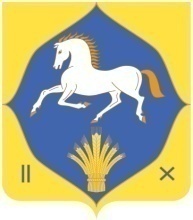 республика башкортостанмуниципальный районилишевский районадминистрация сельского поселения бишкураевский сельсовет452268, Бишкурай ауылыЛенин урамы, 69Тел. (34762) 47-1-48452268, с. Бишкураевоул. Ленина, 69Тел. (34762) 47-1-48452268, с. Бишкураевоул. Ленина, 69Тел. (34762) 47-1-48                     КАРАР                                                                                                   ПОСТАНОВЛЕНИЕ                     КАРАР                                                                                                   ПОСТАНОВЛЕНИЕ                     КАРАР                                                                                                   ПОСТАНОВЛЕНИЕ                     КАРАР                                                                                                   ПОСТАНОВЛЕНИЕ                     КАРАР                                                                                                   ПОСТАНОВЛЕНИЕ                     КАРАР                                                                                                   ПОСТАНОВЛЕНИЕ                     КАРАР                                                                                                   ПОСТАНОВЛЕНИЕ                     КАРАР                                                                                                   ПОСТАНОВЛЕНИЕ                     КАРАР                                                                                                   ПОСТАНОВЛЕНИЕ                     КАРАР                                                                                                   ПОСТАНОВЛЕНИЕ                     КАРАР                                                                                                   ПОСТАНОВЛЕНИЕ                     КАРАР                                                                                                   ПОСТАНОВЛЕНИЕ                     КАРАР                                                                                                   ПОСТАНОВЛЕНИЕ                     КАРАР                                                                                                   ПОСТАНОВЛЕНИЕ                     КАРАР                                                                                                   ПОСТАНОВЛЕНИЕ«13»март2016 й.№07«13»марта2017 г.